IDENTIFICAÇÃO:EMENTA DA DISCIPLINA:CONTRIBUIÇÃO PARA OS OBJETIVOS DO CURSO:OBJETIVOS:CONTEÚDO PROGRAMÁTICO:METODOLOGIA DE ENSINO:RECURSOS INSTRUCIONAIS:INSTRUMENTOS AVALIATIVOS: BIBLIOGRAFIA: (Básica e Complementar)**OBS: os dias letivos 02,09,16,23 de FEVEREIRO e 02,09,16 e 23 de MARÇO serão de 03 (três) tempos. Para compensar o mês de Janeiro (recesso acadêmico).CRONOGRAMA DE ATIVIDADES REMOTAS(20 SEMANAS LETIVAS, CONFORME CALENDÁRIO ACADÊMICO)Prof. Dr. ANTONIO COUTINHO NETOResponsável pela Disciplina: Biofísica Curso de Enfermagem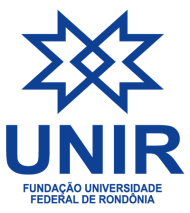 FUNDAÇÃO UNIVERSIDADE FEDERAL DE RONDÔNIANÚCLEO DE SAÚDEDEPARTAMENTO DE ENFERMAGEMPLANO DE ENSINO 2021.1 Aplicado: 2021.2 e 2022.1  Resolução n. 251/CONSEPEResolução n. 287 / CONSEA (Ensino Remoto)NÚCLEO DE SAÚDE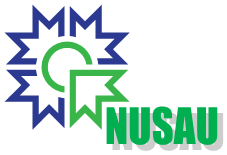 DEPARTAMENTO DE MEDICINACURSO:ENFERMAGEMENFERMAGEMENFERMAGEMDISCIPLINA:BIOFÍSICA CÓDIGO:CARGA HORÁRIA:40H 40H 40H SEMESTRE:2021.1 2021.1 2021.1 PERÍODO:2º PERÍODO2º PERÍODO2º PERÍODOPRÉ-REQUISITO:PROFESSOR:  ANTONIO COUTINHO NETO  ANTONIO COUTINHO NETO  ANTONIO COUTINHO NETOA química da célula. Bioenergética. Energética da hidratação de solutos polares e apolares. Membranas biológicas: estrutura e função. Transporte através das membranas. Bioeletrogênese. Canais iônicos e Excitabilidade celular. Acoplamento excitação contração. Contração muscular. Princípios do eletrocardiograma. Princípios de hemodinâmica. Tamponamento dos sistemas biológicos. Transporte dos gases respiratórios. Radiações. Estudar as forças e movimentos em sistemas biológicos. Descrever a audição e a visão em termos de comportamento ondulatório. Descrever a biofísica dos sistemas circulatório e respiratório. Descrever fenômenos elétricos nas células. Descrever fenômenos de superfície. Estudar a física das radiações e os efeitos biológicos das radiações. Geral: Descrever as relações entre as variações de pressão e concentração iônicas dos sistemas. Avaliar as ações de normalidade para manutenção do funcionamento sistêmico.Estudo funcional das atividades biofísicas aplicadas a saúde.Formas de diagnóstico clínico e laboratorial. Bases clínicas e terapêuticas das principais alterações de interesse médico.Debate sobre os temas expostos em aulas síncronas e assíncronas.Especifico: Conhecer a os processos de mecanismos biofísicos nos sistemas cardíaco, circulatório e respiratório;Compreender e conhecer a interação das leis da física com os sistemas biológicos;Entender as vias de disseminação dos parasitas patogênicos no indivíduo e na população; Discutir os métodos de avaliação dos sistemas;Tenha uma visão dos métodos modernos de diagnóstico com base nos eventos físicos.Introdução a Biofísica.Atividade celular (Princípios osmóticos, Comportamentos relevantes dos gases e dos líquidos, Princípios bioelétricos);Pressão no corpo Humano; Medidas de pressão no corpo; Efeitos da Pressão durante o mergulho;Como o sangue e os pulmões interagem; A física de algumas doenças pulmonares comuns;Dinâmica dos fluidos; Escoamento laminar e turbulento;Lei de Poiseuille; resistência das vias aéreas; O princípio de Bernoulli aplicado ao sistema cardiovascular; Relação entre algumas doenças cardiovasculares e a física;Insuficiência congestiva e sua relação com a Física (Lei de Laplace); Agregação plaquetária relação com a Física (Escoamento e Turbulência)Veias varicosas ou varizes; Unidades e escalas na biologia;Radiação. Todas as informações sobre notas e frequências, serão através do sistema SIGAA, entretanto as aulas expositivas remotas síncronas e assíncronas, serão realizadas pela plataforma Google Meet e Classroom, com o intuito de disponibilizar as referências, materiais didáticos, postagem de atividades avaliativas e encontros semanais.  As atividades práticas quando necessárias serão realizadas no laboratório de microbiologia e parasitologia, bloco 3ª, 1º piso da UNIR, sendo as mesmas aplicadas Pós-Pandemia com retorno das atividades presenciais.Plataforma SIGAA, Google ClassRoom, Meet e outras plataformas caso necessário.Para fins de aprovação o aluno deverá ter o mínimo de 75% de frequência as aulas (Art. 124 do Regimento Geral/UNIR) e alcançar no mínimo a média de 60 (conforme normas da instituição). A cada aula será feito uma chamada. A falta poderá ser abonada para ida a eventos de educação médica, desde que comprovado por certificado, e a critério do professor. Por questão de organização, nos casos de ausência pelo sinal de internet, comunicar o professor por e-mail. A avaliação da disciplina se dará por meio de prova teórica.A nota será mediante a apresentação de 1 mapa mental (conceitos) e aplicação de 2 provas teóricas com questões abertas e/ou fechadas, ou a critério pré-estabelecido pelo professor. O conteúdo das provas será feito com base no conteúdo programático e não necessariamente na aula aplicada. As provas teóricas deverão ser realizadas através de plataforma ONLINE a ser defina pelo professor.A revisão de prova seguirá, quando ocorrer, fundamentada em livros/artigos atualizados. Não será considerado bibliografia desatualizada para a justificativa da nota.As situações omissas serão decididas pelo Professor.Apresentação: mapas de conceito e *Prova escrita.Trabalho em grupo • 01 Metodologia ativa – Mapa de Conceitos (100 pontos)*Prova escrita• Referente as aulas síncronas e assíncronas (100 pontos) 100,0 (Mapa Conceitos) + 100,00 (prova I) + 100,00 (prova II)_____________________________________________________________                                                3*Prova escrita: A metodologia a ser realizada ainda está em análise, podendo a mesma ser aplicada ou retirada dos instrumentos de avaliação com aviso prévio.              Se nota final >60 = Aluno aprovado na disciplina              Se nota final <60 = Aluno vai para a prova repositiva com a matéria toda da disciplina                    - Nota repositiva + nota de maior valor > 60 = Aluno aprovado                   - Nota repositiva + nota de maior valor < 60 = Aluno reprovadoAs regras visam o ordenamento da disciplina de forma a não haver dúvidas ou questionamentos ao seu término.BASICA:DURAN, J. E. R. Biofísica fundamentos e aplicações. 2. ed. São Paulo: Pearson Education 2011.GARCIA, E. A. C. Biofísica. São Paulo: Sarvier, 2002.SILVERTON, DEE UGLAUB Fisiologia Humana- uma abordagem integrada, 7 edição, ARTMED, 2017COMPLEMENTAROKUNO, E.; CALDAS, I. L.; CHOW, C. Física para ciências biológicas e biomédicas. São Paulo: Harbra, 1986.OLIVEIRA, J.; WATCHER, P. H.; AZAMBUJA, A. A. Biofísica para ciências biomédicas. 3. ed. Porto Alegre: Edipucrs, 2008.MALNIC, G.; MARCONDEZ, M. Fisiologia renal. São Paulo: Edart., 1972. GUYTON, A.C.; HALL, J. E. Tratado de fisiologia médica. 12. ed. Rio de Janeiro: Guanabara Koogan, 2012.KOEPPEN, B. M.; STANTON, B. A. Berne & Levy - fisiologia. 6. ed. Rio de Janeiro: Guanabara Koogan, 2009. DATAHORÁRIOASSUNTOPROFESSOR17/117:50 – 9:30H(síncrona)Biofisica Apresentação e Introdução Pressão no corpo Humano; Pressão no corpo HumanoProf. Dr. Antônio Coutinho24/117:50 – 9:30H(síncrona)Medidas de pressão no corpo; Efeito da postura na pressão sanguíneaProf. Dr. Antônio Coutinho01/127:50 – 9:30H(síncrona)Pressão Transmural; Pressão intraocularProf. Dr. Antônio Coutinho08/127:50 – 9:30H(síncrona)Pressão dentro do Crânio; Pressão no sistema DigestivoProf. Dr. Antônio Coutinho15/127:50 – 9:30H(síncrona)Pressão na Bexiga Urinária; Efeitos da Pressão durante o mergulho.Prof. Dr. Antônio Coutinho22/127:50 – 9:30H(síncrona)Como o sangue e os pulmões interagem; A física de algumas doenças pulmonares comuns, SAIBA MAIS SOBRE FIBROSE PULMONAR (DOENÇA INTERSTICIAL PULMONAR)Prof. Dr. Antônio Coutinho29/127:50 – 9:30H(síncrona)Como o sangue e os pulmões interagem; A física de algumas doenças pulmonares comuns, SAIBA MAIS SOBRE FIBROSE PULMONAR (DOENÇA INTERSTICIAL PULMONAR)Prof. Dr. Antônio Coutinho02/02 **7:50 – 9:30H(assíncrona)AvaliaçãoProf. Dr. Antônio Coutinho09/02 **7:50 – 9:30H(síncrona)Dinâmica dos fluidos; DEFINIÇÕES DE ESCOAMENTO DE FLUIDOS IDEAIS; Velocidade; Escoamento de Fluidos reais; Prof. Dr. Antônio Coutinho16/02**7:50 – 9:30H(síncrona)FLUXO SANGUÍNEO: Escoamento laminar e turbulento; LAMINAR E TURBULENTOProf. Dr. Antônio Coutinho23/02**7:50 – 9:30H(síncrona)LEI DE POISEUILLE; RESISTÊNCIA DAS VIAS AÉREAS; Asma; Tensão superficial; Tensão superficial nos pulmões; Física dos Alvéolos; Prof. Dr. Antônio Coutinho02/03**7:50 – 9:30H(síncrona)O PRINCÍPIO DE BERNOULLI APLICADO AO SISTEMA CARDIOVASCULAR; RELAÇÃO ENTRE ALGUMAS DOENÇAS CARDIOVASCULARES E A FÍSICAProf. Dr. Antônio Coutinho09/03**7:50 – 9:30H(síncrona)Insuficiência congestiva e sua relação com a Física (Lei de Laplace); Agregação plaquetária relação com a Física (Escoamento e Turbulência)Prof. Dr. Antônio Coutinho16/03**7:50 – 9:30H(síncrona)Veias varicosas ou varizes; Prevenção contra varicosas ou varizes; UNIDADES E ESCALAS NA BIOLOGIAProf. Dr. Antônio Coutinho23/03**7:50 – 9:30H(assíncrona)AvaliaçãoProf. Dr. Antônio Coutinho30/037:50 – 9:30H(síncrona)RepositivaProf. Dr. Antônio Coutinho